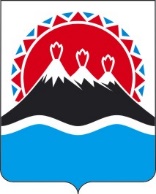 РЕГИОНАЛЬНАЯ СЛУЖБАПО ТАРИФАМ И ЦЕНАМ КАМЧАТСКОГО КРАЯПОСТАНОВЛЕНИЕВ соответствии с Федеральным законом от 07.12.2011 № 416-ФЗ 
«О водоснабжении и водоотведении», постановлением Правительства Российской Федерации от 13.05.2013 № 406 «О государственном регулировании тарифов в сфере водоснабжения и водоотведения», приказом ФСТ России от 27.12.2013 
№ 1746-э «Об утверждении Методических указаний по расчету регулируемых тарифов в сфере водоснабжения и водоотведения», Законом Камчатского края от 22.11.2022 № 155 «О краевом бюджете на 2023 год и на плановый период 2024 и 2025 годов», постановлением Правительства Камчатского края от 07.04.2023 
№ 204-П «Об утверждении Положения о Региональной службе по тарифам и ценам Камчатского края», протоколом Правления Региональной службы по тарифам и ценам Камчатского края от ХХ.12.2023 № ХХХПОСТАНОВЛЯЮ:Внести в приложение 3 к постановлению Региональной службы по тарифам и ценам Камчатского края от 18.12.2020 № 382 «Об утверждении тарифов на водоотведение КГУП «Камчатский водоканал» потребителям Новоавачинского сельского поселения Елизовского муниципального района на 2021 - 2025 годы» изменения, изложив их в редакции согласно приложению 1 к настоящему постановлению.Настоящее постановление вступает в силу с 1 января 2024 года.Приложение 1 к постановлению Региональной службы по тарифам и ценам Камчатского краяот ХХ.12.2023 № ХХХ-Н«Приложение 3 к постановлению Региональной службыпо тарифам и ценам Камчатского края от 18.12.2020 № 382Тарифы на водоотведение КГУП «Камчатский водоканал» потребителям Новоавачинского сельского поселения Елизовского муниципального района на 2021 - 2025 годыЭкономически обоснованные тарифы потребителям Льготные тарифы для населения и исполнителей коммунальных услуг для населения (с НДС)».[Дата регистрации] № [Номер документа]г. Петропавловск-КамчатскийО внесении изменений в постановление Региональной службы по тарифам и ценам Камчатского края от 18.12.2020 № 382 «Об утверждении тарифов на водоотведение КГУП «Камчатский водоканал» потребителям Новоавачинского сельского поселения Елизовского муниципального района на 2021 - 2025 годы»Руководитель[горизонтальный штамп подписи 1]М.В. Лопатникова№ п/пГод (период) Тарифы на водоотведение, руб./куб.мТарифы на водоотведение, руб./куб.м№ п/пГод (период) без НДСс НДС1.01.01.2021-30.06.202117,5121,011.01.07.2021-31.12.202117,8221,382.01.01.2022-30.06.202217,8221,382.01.07.2022-31.12.202218,5322,243.01.01.2023-31.12.202322,7827,344.01.01.2024-30.06.202422,7827,344.01.07.2024-31.12.202429,2235,065.01.01.2025-30.06.202529,2236,065.01.07.2025-31.12.2025234,04280,85№ п/пГод (период) Тарифы на водоотведение, руб./куб.м1.01.01.2021-30.06.202115,351.01.07.2021-31.12.202115,352.01.01.2022-30.06.202215,352.01.07.2022-31.12.202215,353.01.01.2023-31.12.202316,274.01.01.2024-30.06.202416,274.01.07.2024-31.12.202417,90